                                                                    دانشگاه علوم پزشکی و خدمات بهداشتی و درمانی زابل         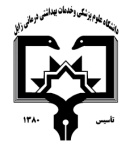                                                                                                     معاونت آموزشی                                                      مرکز مطالعات و توسعه آموزش علوم پزشکی دانشگاه علوم پزشکی                                                                                                                                                      فرم طرح درس روزانه*موارد مدنظر ارزشیابی: حضور فعال در کلاس           سئوالات کلاسی     ■    امتحان میان ترم               پروژه درسی              کنفرانس – ترجمه            فعالیت علمی و گزارش کار           امتحان پایان نیمسال                 سایر*منابع درسی مورد استفاده :1- Metcalf & edy, Inc, (2004), " Wastewater  Engineering "  International edition, McCrow-Hill.2-Qasim, Syed R (1999). : wastewater treatment plant planning, desing,and operation" tecnomic pub. Compny Inc.usa.پرتوهای یون ساز و بهداشت آنها، دکتر اشرف السادات مصباح3- کاظم ندافی، احمد رضا یزدانبخش (مترجمین) تصفیه فاضلاب  برای کنترل آلدگی آب . انتشارات فردابه. تهران 1380*هدف کلی درس :آشنایی دانشجویان با انواع آلوده کنند های هوا و منابع انتشار آنها و همچنین اثرات نامساعدی که بر انسان و محیط زیست اثر می گذارد.*شرح مختصری از درس : (برای هر جلسه تنظیم گردد)  روش های  یادهی-یادگیری می تواند  شامل : سخنرانی ،بحث در گروهای کوچک ،نمایشی ،پرسش و پاسخ ،حل مسئله (pbl)،گردش علمی ،آزمایشگاهی ،یادگیری بر اساس case و غیرهدانشکده:                     بهداشت                      نام مدرس:              فهیمه نخزری مقدم                        رتبه علمی :          مربینام درس:                                  بهداشت محیط 3                      کد درس:      890033           نوع درس(تئوری /عملی):          تئور ی                               تعداد واحد :           1                 میزان ساعت : 17رشته تحصیلی فراگیران:                                     بهداشت عمومی                            مقطع تحصیلی فراگیران :              کارشناسی ناپیوسته            نیمسال ارائه درس:  اول  98-97شماره جلسه اهداف اختصاصی (رئوس مطالب همان جلسه)اهداف ویژه رفتاری همان جلسه(دانشجو پس از ارائه درس قادر خواهد بود)حیطه ایجاد تغییرات پس از آموزش          ( شناختی،روان حرکتی،عاطفی) روش های یاددهی-یادگیریمواد و وسایل آموزشی تکالیف دانشجو 1تعریف مواد غذاییالودگی مواد غذایی را بشناسدبیماری های ناشی از غذا را بداندنگه داری مواد غذای در شرایط ایمن را بداندشناختی سخنرانی- پرسش و پاسخ- حل تمرین ماژیک – وایت برد- ویدئو پروژکتور حل تمرینات 2استانداردها و قوانین مرتبط با مواد غذایی1- در سطح عرضه مواد غذایی استانداردها  را رعایت کند.شناختی سخنرانی- پرسش و پاسخ- حل تمرین ماژیک – وایت برد- ویدئو پروژکتور حل تمرینات 3تعریف مسکن بهداشتیعوارض ناشی از مسکن نامناسب را بشناسدمسائل بهداشتی روانی در مسکن نامناسب را بداندتسهیلات و تجهیزات ایمن در مسکن را بداند.شناختی سخنرانی- پرسش و پاسخ- حل تمرین ماژیک – وایت برد- ویدئو پروژکتور حل تمرینات 4کلیاتی در مورد اماکن عمومینور و حرارت و رطوبت مناسب در ساختمان را بداندشناخت بهداشت استخر و  شناگاه های عمومی  آشنا شدن با بهداشت بیمارستان ها و اسایشگاهها هتل ها و رستوران ها  شناختی سخنرانی- پرسش و پاسخ- حل تمرین ماژیک – وایت برد- ویدئو پروژکتور حل تمرینات 5توضیحی در مورد ترکیبات هوااطلاحات مربوط به الودگی هوا را بداندشناخت اثرات آلودگی هوا بر انسانشناخت اثرات آلودگی هوا بر گیاهان و اشیاشناختی سخنرانی- پرسش و پاسخ- حل تمرین ماژیک – وایت برد- ویدئو پروژکتور حل تمرینات 6توضیح راجع به پرتو ها شناخت حفاظت در مقابل تشعشعشناخت استانداردها ی بین المللیشناختی سخنرانی- پرسش و پاسخ- حل تمرین ماژیک – وایت برد- ویدئو پروژکتور حل تمرینات 7شناخت زباله های عفونی و اتمیاصول حفاظت زباله ها را بداندسالم نگه داشتن محیط زیستدفع زباله های اتمی شناختی سخنرانی- پرسش و پاسخ- حل تمرین ماژیک – وایت برد- ویدئو پروژکتور حل تمرینات 